BLINDED VETERANS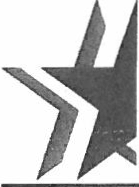        ASSOC   I ATI ONSERVING BLINDED VETERANS SINCE WORLD WAR IIREGIONAL GROUP OFFICER REPORT       THIS COMPLETED FORM I S HEREBY CERTIFIED BY THE NEW PRESIDENT AND SECRETARY                       SIGNED BY PRESIDENT				       SIGNED BY SECRETARYREGIONAL GROUP NAME: _______________________________________________________OFFICERS ELECTED FOR YEAR BEGINNING: ____________	          ENDING: ____________DATE OF ELECTION: ______________	OFFICERS INSTALLED BY: __________________REGIONAL GROUP OFFICERS: Date Mailed: Thank you for assisting us in maintaining up-to-date information on Regional Groups. Your cooperation is appreciated.2PLEASE MAIL OR EMAIL COPIES WITHIN 30 DAYS AFTER YOUR ELECTIONS TO:1.  BVA HEADQUARTERS ATTN: DIRECTOR OF MEMBER RELATIONS2.  BVA DISTRICT DIRECTORPresident:Name:                                                                              Phone:Address:City-State-Zip:Email:Vice President:Name:                                                                              Phone:Address:City-State-Zip:Email:Secretary:Name:                                                                              Phone:Address:City-State-Zip:Email:    Treasurer:Name:                                                                              Phone:Address:City-State-Zip:Email:Other Officer Title:Name:                                                                              Phone:Address:City-State-Zip:Email: